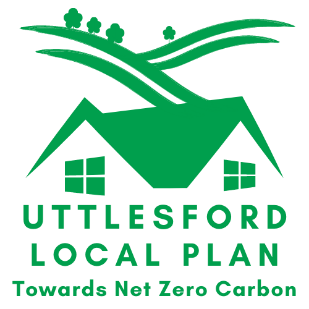 Theme 1: Where you liveIf you are making comments on behalf of an organisation e.g. residents group or a client, please provide the name and address of the group or person you are representing in the box below.Please return your completed form to:  The Planning Policy Team, Uttlesford District Council, Council Offices, London Road, Saffron Walden, Essex CB11 4ER, or e-mail to localplan@uttlesford.gov.ukComments received before Wednesday 9 December will be summarised and presented back to the Community Stakeholder Forum. Comments received after this date up to the close of consultation at 5pm on 21 April 2021 will be brought together in a document summarising all comments received during the whole consultation exercise. Need Help?If you have any questions about the consultation or require help making your comments, please ‘phone 01799 510510 and ask for someone in the Planning Policy Team or e-mail the team using the e-mail address above. Question: Thinking about the questions raised in the diagram below, use this page to tell us what you value about where you live and how would you like to see it improve in the future.  Please limit your response to 500 words.  If you wish you can send us a photograph or image illustrating your response. 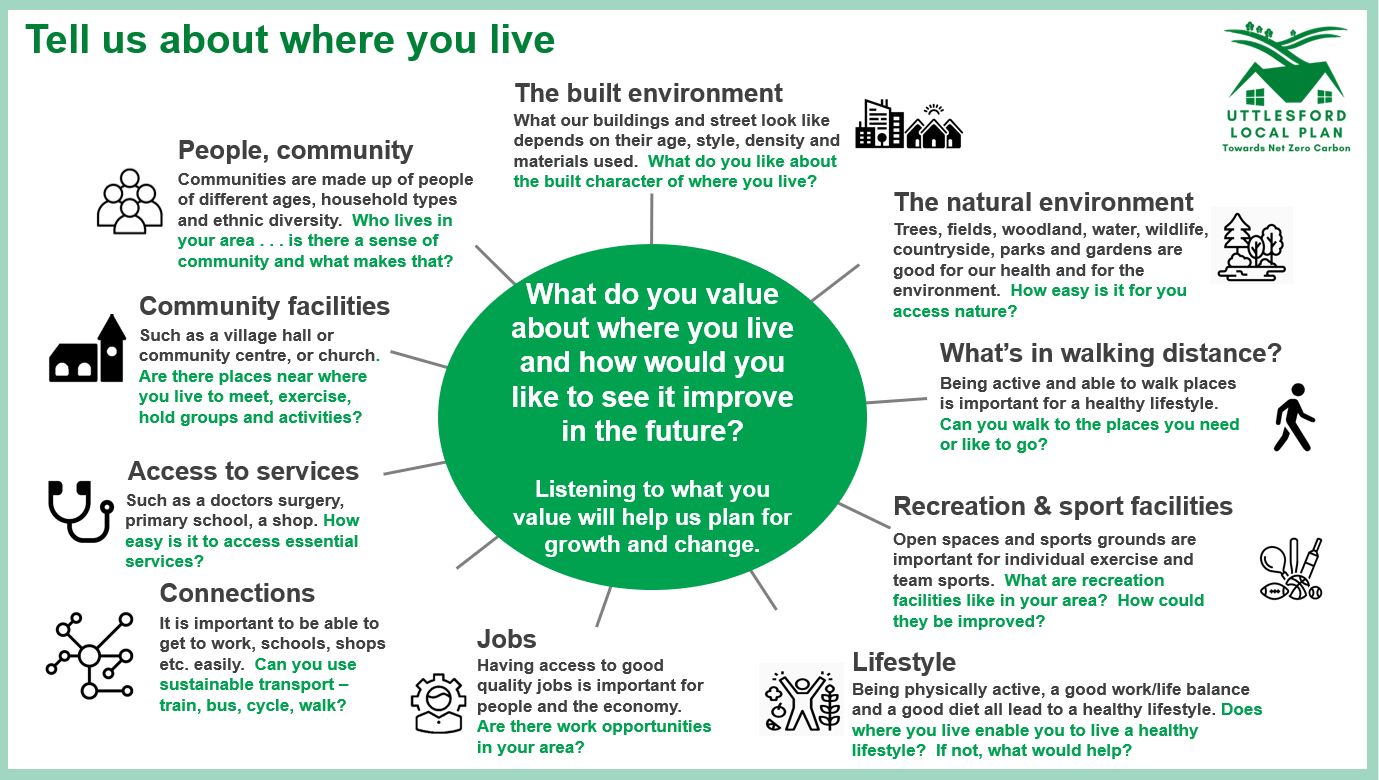 Your NameOrganisation/Company Name Your AddressYour PostcodeYour e-mail address**Please supply an e-mail address as this is the most efficient way for the Council to contact you about your comments and to let you know about the next stages in the preparation of the Local Plan*Please supply an e-mail address as this is the most efficient way for the Council to contact you about your comments and to let you know about the next stages in the preparation of the Local PlanYour Telephone No.Contact NameOrganisation/Company NameAddressPostcodee-mail addressTelephone No.